„WARTBURGSCHÜTZENKREIS“ E.V.„WARTBURGSCHÜTZENKREIS“ E.V.„WARTBURGSCHÜTZENKREIS“ E.V.„WARTBURGSCHÜTZENKREIS“ E.V.„WARTBURGSCHÜTZENKREIS“ E.V.„WARTBURGSCHÜTZENKREIS“ E.V.„WARTBURGSCHÜTZENKREIS“ E.V.„WARTBURGSCHÜTZENKREIS“ E.V.„WARTBURGSCHÜTZENKREIS“ E.V.„WARTBURGSCHÜTZENKREIS“ E.V.„WARTBURGSCHÜTZENKREIS“ E.V.„WARTBURGSCHÜTZENKREIS“ E.V.„WARTBURGSCHÜTZENKREIS“ E.V.„WARTBURGSCHÜTZENKREIS“ E.V.„WARTBURGSCHÜTZENKREIS“ E.V.„WARTBURGSCHÜTZENKREIS“ E.V.„WARTBURGSCHÜTZENKREIS“ E.V.„WARTBURGSCHÜTZENKREIS“ E.V.„WARTBURGSCHÜTZENKREIS“ E.V.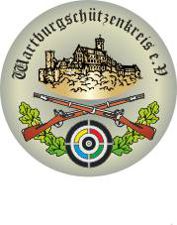 Teilnehmermeldung für die Kreismeisterschaften 2017Teilnehmermeldung für die Kreismeisterschaften 2017Teilnehmermeldung für die Kreismeisterschaften 2017Teilnehmermeldung für die Kreismeisterschaften 2017Teilnehmermeldung für die Kreismeisterschaften 2017Teilnehmermeldung für die Kreismeisterschaften 2017Teilnehmermeldung für die Kreismeisterschaften 2017Teilnehmermeldung für die Kreismeisterschaften 2017Teilnehmermeldung für die Kreismeisterschaften 2017Teilnehmermeldung für die Kreismeisterschaften 2017Teilnehmermeldung für die Kreismeisterschaften 2017Teilnehmermeldung für die Kreismeisterschaften 2017Teilnehmermeldung für die Kreismeisterschaften 2017Teilnehmermeldung für die Kreismeisterschaften 2017Teilnehmermeldung für die Kreismeisterschaften 2017Teilnehmermeldung für die Kreismeisterschaften 2017Teilnehmermeldung für die Kreismeisterschaften 2017Teilnehmermeldung für die Kreismeisterschaften 2017Teilnehmermeldung für die Kreismeisterschaften 2017 Pistole 9mm Luger, Revolver .357 Magnum, Pistole .45 ACP, Revolver .44 Magnum, Ordonnanzpistole 7,62 - 9 x 18, Ordonnanzpistole 9 mm Luger Pistole 9mm Luger, Revolver .357 Magnum, Pistole .45 ACP, Revolver .44 Magnum, Ordonnanzpistole 7,62 - 9 x 18, Ordonnanzpistole 9 mm Luger Pistole 9mm Luger, Revolver .357 Magnum, Pistole .45 ACP, Revolver .44 Magnum, Ordonnanzpistole 7,62 - 9 x 18, Ordonnanzpistole 9 mm Luger Pistole 9mm Luger, Revolver .357 Magnum, Pistole .45 ACP, Revolver .44 Magnum, Ordonnanzpistole 7,62 - 9 x 18, Ordonnanzpistole 9 mm Luger Pistole 9mm Luger, Revolver .357 Magnum, Pistole .45 ACP, Revolver .44 Magnum, Ordonnanzpistole 7,62 - 9 x 18, Ordonnanzpistole 9 mm Luger Pistole 9mm Luger, Revolver .357 Magnum, Pistole .45 ACP, Revolver .44 Magnum, Ordonnanzpistole 7,62 - 9 x 18, Ordonnanzpistole 9 mm Luger Pistole 9mm Luger, Revolver .357 Magnum, Pistole .45 ACP, Revolver .44 Magnum, Ordonnanzpistole 7,62 - 9 x 18, Ordonnanzpistole 9 mm Luger Pistole 9mm Luger, Revolver .357 Magnum, Pistole .45 ACP, Revolver .44 Magnum, Ordonnanzpistole 7,62 - 9 x 18, Ordonnanzpistole 9 mm Luger Pistole 9mm Luger, Revolver .357 Magnum, Pistole .45 ACP, Revolver .44 Magnum, Ordonnanzpistole 7,62 - 9 x 18, Ordonnanzpistole 9 mm Luger Pistole 9mm Luger, Revolver .357 Magnum, Pistole .45 ACP, Revolver .44 Magnum, Ordonnanzpistole 7,62 - 9 x 18, Ordonnanzpistole 9 mm Luger Pistole 9mm Luger, Revolver .357 Magnum, Pistole .45 ACP, Revolver .44 Magnum, Ordonnanzpistole 7,62 - 9 x 18, Ordonnanzpistole 9 mm Luger Pistole 9mm Luger, Revolver .357 Magnum, Pistole .45 ACP, Revolver .44 Magnum, Ordonnanzpistole 7,62 - 9 x 18, Ordonnanzpistole 9 mm Luger Pistole 9mm Luger, Revolver .357 Magnum, Pistole .45 ACP, Revolver .44 Magnum, Ordonnanzpistole 7,62 - 9 x 18, Ordonnanzpistole 9 mm Luger Pistole 9mm Luger, Revolver .357 Magnum, Pistole .45 ACP, Revolver .44 Magnum, Ordonnanzpistole 7,62 - 9 x 18, Ordonnanzpistole 9 mm Luger Pistole 9mm Luger, Revolver .357 Magnum, Pistole .45 ACP, Revolver .44 Magnum, Ordonnanzpistole 7,62 - 9 x 18, Ordonnanzpistole 9 mm Luger Pistole 9mm Luger, Revolver .357 Magnum, Pistole .45 ACP, Revolver .44 Magnum, Ordonnanzpistole 7,62 - 9 x 18, Ordonnanzpistole 9 mm Luger Pistole 9mm Luger, Revolver .357 Magnum, Pistole .45 ACP, Revolver .44 Magnum, Ordonnanzpistole 7,62 - 9 x 18, Ordonnanzpistole 9 mm Luger Pistole 9mm Luger, Revolver .357 Magnum, Pistole .45 ACP, Revolver .44 Magnum, Ordonnanzpistole 7,62 - 9 x 18, Ordonnanzpistole 9 mm Luger Pistole 9mm Luger, Revolver .357 Magnum, Pistole .45 ACP, Revolver .44 Magnum, Ordonnanzpistole 7,62 - 9 x 18, Ordonnanzpistole 9 mm LugerAnAnAnAnAnAnAnAnVereinsname:Vereinsname:Vereinsname:Vereinsname:Wettkampfleitung Wettkampfleitung Wettkampfleitung Wettkampfleitung Wettkampfleitung Wettkampfleitung Wettkampfleitung Wettkampfleitung Vereinsname:Vereinsname:Vereinsname:Vereinsname:Sven VesperSven VesperSven VesperSven VesperSven VesperSven VesperSven VesperSven VesperVerantwortlicher:Verantwortlicher:Verantwortlicher:Verantwortlicher:Riedhügel 12Riedhügel 12Riedhügel 12Riedhügel 12Riedhügel 12Riedhügel 12Riedhügel 12Riedhügel 12Verantwortlicher:Verantwortlicher:Verantwortlicher:Verantwortlicher:Straße:Straße:Straße:Straße:3645636456Barchfeld - ImmelbornBarchfeld - ImmelbornBarchfeld - ImmelbornBarchfeld - ImmelbornBarchfeld - ImmelbornBarchfeld - ImmelbornStraße:Straße:Straße:Straße:PLZ / Ort:PLZ / Ort:PLZ / Ort:PLZ / Ort:PLZ / Ort:PLZ / Ort:PLZ / Ort:PLZ / Ort:E-Mail:E-Mail:sven.vesper@t-online.desven.vesper@t-online.desven.vesper@t-online.desven.vesper@t-online.desven.vesper@t-online.desven.vesper@t-online.deE-Mailadresse:E-Mailadresse:E-Mailadresse:E-Mailadresse:E-Mailadresse:E-Mailadresse:E-Mailadresse:E-Mailadresse:Telefaxnummer:Telefaxnummer:Telefaxnummer:Telefaxnummer:Telefaxnummer:Telefaxnummer:Telefaxnummer:Telefaxnummer:Wettk. Nr.:Wettk. Nr.:Wettk. Nr.:8Termin:Termin:25.-26.03.201725.-26.03.2017Ort:Ort:Bad Liebenstein / Steinb.Bad Liebenstein / Steinb.Bad Liebenstein / Steinb.Bad Liebenstein / Steinb.Bad Liebenstein / Steinb.Bad Liebenstein / Steinb.Meldung bis:Meldung bis:Meldung bis:Meldung bis:Meldung bis:04.03.201704.03.201704.03.2017Meldung zur Teilnahme an der Landesmeisterschaft GK-Kurzwaffe bei Sven Vesper bis spätestens:Meldung zur Teilnahme an der Landesmeisterschaft GK-Kurzwaffe bei Sven Vesper bis spätestens:Meldung zur Teilnahme an der Landesmeisterschaft GK-Kurzwaffe bei Sven Vesper bis spätestens:Meldung zur Teilnahme an der Landesmeisterschaft GK-Kurzwaffe bei Sven Vesper bis spätestens:Meldung zur Teilnahme an der Landesmeisterschaft GK-Kurzwaffe bei Sven Vesper bis spätestens:Meldung zur Teilnahme an der Landesmeisterschaft GK-Kurzwaffe bei Sven Vesper bis spätestens:Meldung zur Teilnahme an der Landesmeisterschaft GK-Kurzwaffe bei Sven Vesper bis spätestens:Meldung zur Teilnahme an der Landesmeisterschaft GK-Kurzwaffe bei Sven Vesper bis spätestens:Meldung zur Teilnahme an der Landesmeisterschaft GK-Kurzwaffe bei Sven Vesper bis spätestens:Meldung zur Teilnahme an der Landesmeisterschaft GK-Kurzwaffe bei Sven Vesper bis spätestens:Meldung zur Teilnahme an der Landesmeisterschaft GK-Kurzwaffe bei Sven Vesper bis spätestens:Meldung zur Teilnahme an der Landesmeisterschaft GK-Kurzwaffe bei Sven Vesper bis spätestens:Meldung zur Teilnahme an der Landesmeisterschaft GK-Kurzwaffe bei Sven Vesper bis spätestens:Meldung zur Teilnahme an der Landesmeisterschaft GK-Kurzwaffe bei Sven Vesper bis spätestens:Meldung zur Teilnahme an der Landesmeisterschaft GK-Kurzwaffe bei Sven Vesper bis spätestens:Meldung zur Teilnahme an der Landesmeisterschaft GK-Kurzwaffe bei Sven Vesper bis spätestens:Meldung zur Teilnahme an der Landesmeisterschaft GK-Kurzwaffe bei Sven Vesper bis spätestens:Meldung zur Teilnahme an der Landesmeisterschaft GK-Kurzwaffe bei Sven Vesper bis spätestens:Meldung zur Teilnahme an der Landesmeisterschaft GK-Kurzwaffe bei Sven Vesper bis spätestens:Meldung zur Teilnahme an der Landesmeisterschaft GK-Kurzwaffe bei Sven Vesper bis spätestens:Meldung zur Teilnahme an der Landesmeisterschaft GK-Kurzwaffe bei Sven Vesper bis spätestens:30.04.201730.04.201730.04.2017Meldung zur Teilnahme an der Landesmeisterschaft Ordonnanzpistole bei Sven Vesper bis spätest.:Meldung zur Teilnahme an der Landesmeisterschaft Ordonnanzpistole bei Sven Vesper bis spätest.:Meldung zur Teilnahme an der Landesmeisterschaft Ordonnanzpistole bei Sven Vesper bis spätest.:Meldung zur Teilnahme an der Landesmeisterschaft Ordonnanzpistole bei Sven Vesper bis spätest.:Meldung zur Teilnahme an der Landesmeisterschaft Ordonnanzpistole bei Sven Vesper bis spätest.:Meldung zur Teilnahme an der Landesmeisterschaft Ordonnanzpistole bei Sven Vesper bis spätest.:Meldung zur Teilnahme an der Landesmeisterschaft Ordonnanzpistole bei Sven Vesper bis spätest.:Meldung zur Teilnahme an der Landesmeisterschaft Ordonnanzpistole bei Sven Vesper bis spätest.:Meldung zur Teilnahme an der Landesmeisterschaft Ordonnanzpistole bei Sven Vesper bis spätest.:Meldung zur Teilnahme an der Landesmeisterschaft Ordonnanzpistole bei Sven Vesper bis spätest.:Meldung zur Teilnahme an der Landesmeisterschaft Ordonnanzpistole bei Sven Vesper bis spätest.:Meldung zur Teilnahme an der Landesmeisterschaft Ordonnanzpistole bei Sven Vesper bis spätest.:Meldung zur Teilnahme an der Landesmeisterschaft Ordonnanzpistole bei Sven Vesper bis spätest.:Meldung zur Teilnahme an der Landesmeisterschaft Ordonnanzpistole bei Sven Vesper bis spätest.:Meldung zur Teilnahme an der Landesmeisterschaft Ordonnanzpistole bei Sven Vesper bis spätest.:Meldung zur Teilnahme an der Landesmeisterschaft Ordonnanzpistole bei Sven Vesper bis spätest.:Meldung zur Teilnahme an der Landesmeisterschaft Ordonnanzpistole bei Sven Vesper bis spätest.:Meldung zur Teilnahme an der Landesmeisterschaft Ordonnanzpistole bei Sven Vesper bis spätest.:Meldung zur Teilnahme an der Landesmeisterschaft Ordonnanzpistole bei Sven Vesper bis spätest.:Meldung zur Teilnahme an der Landesmeisterschaft Ordonnanzpistole bei Sven Vesper bis spätest.:Meldung zur Teilnahme an der Landesmeisterschaft Ordonnanzpistole bei Sven Vesper bis spätest.:27.05.201727.05.201727.05.2017Nr.NameNameNameNameVornameVornameGeburts-jahrGeburts-jahrGeburts-jahrGeburts-jahrEr-gebnis VMKenn-zahl SpOKenn-zahl SpOKenn-zahl SpOEinzel-wert.Einzel-wert.MannschaftMannschaftMannschaftGem. WaffeGem. WaffeTeilnahme an TLMTeilnahme an TLMNr.NameNameNameNameVornameVornameGeburts-jahrGeburts-jahrGeburts-jahrGeburts-jahrEr-gebnis VMKenn-zahl SpOKenn-zahl SpOKenn-zahl SpOEinzel-wert.Einzel-wert.MannschaftMannschaftMannschaftGem. WaffeGem. WaffeJaNein1234567891011121314Ort, Datum:Ort, Datum:Ort, Datum:Unterschrift:Unterschrift:Unterschrift:Unterschrift: